муниципальное казенное дошкольное образовательноеучреждение города Новосибирска «Детский сад № 432 комбинированного вида»Перспективный план работына 2018-2019 учебный годв подготовительной группе №8«Непоседы»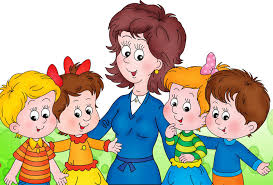                                                     Воспитатель:                                                              Шибаева Ирина Леонидовна                                                 Новосибирск 2018годОГЛАВЛЕНИЕ:                                           Развитие речиСентябрьОктябрьНоябрьДекабрьЯнварьФевральМартАпрельМайОктябрьНоябрьДекабрьЯнварьФевральМартАпрельМайМатематическое развитиеСентябрьОктябрьНоябрьДекабрьЯнварьФевральМартАпрельМайХудожественно-эстетическое развитиеСентябрьОктябрьНоябрьДекабрьЯнварь Февраль Март Апрель Май Обучение грамотеСентябрьОктябрь НоябрьДекабрьЯнварь ФевральМартАпрельМайОзнакомление с художественной литературойСентябрьОктябрь Ноябрь Декабрь Январь ФевральМарт Апрель Май Физическое развитиеСентябрьИнтеграция образовательных областей:Социально-коммуникативное: Развитие общения и взаимодействия ребенка с взрослыми и сверстниками, формирование основ безопасности в спортивном зале;Познавательное: Развитие воображения, формирование представления о себе;Речевое: Разучивание считалок;Художественно-эстетическое: Учить слушать бубен, развивать ритм и темп;Работа с родителями: Провести анкетирование, беседу на тему: «Спортивная форма для занятий по физической культуре»Работа с воспитателями: Консультация по теме: «Подвижные игры на улице в осенний период»ОктябрьИнтеграция образовательной деятельности:Социально-коммуникативное: Формирование готовности к совместной деятельности со сверстниками;Познавательное: Формирование первичных представлений о форме, цвете; Речевое: Развитие речевого творчества, разучивание новых игр с речевым сопровождением;Художественно-эстетическое: Выполнять упражнения под музыкальное сопровождения;Работа с родителями: Индивидуальные консультации;Работа с воспитателями: Провести развлечение «Осеннее приключение»;НоябрьИнтеграция образовательной деятельности:Социально-коммуникативное: Формирование готовности к совместной деятельности со сверстниками и взрослым;Познавательное: Формирование первичных представлений о форме;Речевое: Развитие речевого творчества, разучивание новых игр с речевым сопровождением;Художественно-эстетическое: Выполнять упражнения под музыкальное сопровождения и бубен; Развитие ритма и темпа;Работа с родителями: Провести совместное развлечение: «Вместе с мамой» Работа с воспитателями: Провести развлечение к празднику «Дню матери»ДекабрьИнтеграция образовательной деятельности:Социально-коммуникативное: Укрепления и сохранения здоровья детей, безопасное поведение в спортивном зале, снарядах; Формирование уважительного отношения к сверстникам, родителям, педагогам;Познавательное: развитие интереса к физкультурной деятельности;Речевое: Разучивание и повторение считалок, речевок;Художественно-эстетическое: Развитие ритма и темпа;Работа с родителями: Индивидуальные консультации;Работа с воспитателями: Консультация на тему: «Физкультурные праздники в старшей группе»ЯнварьИнтеграция образовательной деятельности:Социально-коммуникативное: Формирование основ З.О.Ж.; развитие общения между детьми и педагогом;Познавательное: Представление о форме, цвете, традициях;Речевое: Обогащения активного словаря физкультурными терминами;Художественно-эстетическое: Выполнять упражнения четко под бубен;Работа с родителями: Консультации; беседы.Работа с воспитателями: Провести физкультурное  развлечение во время каникул;ФевральИнтеграция образовательной деятельности:Социально-коммуникативное: Формирование готовности к совместной деятельности со сверстниками и педагогом;Познавательное: Представление о форме, цвете, традициях нашей Родины;Речевое: Обогащения активного словаря физкультурными терминами;Художественно-эстетическое: Выполнять упражнения четко под бубен;Работа с родителями: Консультации; беседы.Работа с воспитателями: Провести физкультурное развлечение к 23 февралю: «Мы солдаты»МартИнтеграция образовательной деятельности:Социально-коммуникативное: Формирование готовности к совместной деятельности со сверстниками и педагогом;Познавательное: Представление о форме, цвете, традициях нашей Родины;Речевое: Обогащения активного словаря физкультурными терминами;Художественно-эстетическое: Выполнять упражнения четко под бубен;Работа с родителями: Консультации; беседы.Работа с воспитателями: Провести развлечение для девочек: «А ну-ка, девочки!»АпрельИнтеграция образовательной деятельности:Социально-коммуникативное: Формирование готовности к совместной деятельности со сверстниками и педагогом; Формирование позитивных установок;Познавательное: Представление о форме, цвете, традициях нашей Родины;Речевое: Обогащения активного словаря физкультурными терминами;Художественно-эстетическое: Выполнять упражнения четко под бубен;Работа с родителями: Консультации; беседы.Работа с воспитателями: Консультация на тему: «Подвижные игры весной»МайИнтеграция образовательных областей:Социально-коммуникативное: Развитие общения и взаимодействия ребенка с взрослыми и сверстниками, формирование основ безопасности в спортивном зале;Познавательное: Развитие воображения, формирование представления о себе;Речевое: Разучивание считалок;Художественно-эстетическое: Учить слушать бубен, развивать ритм и темп;Работа с родителями: Индивидуальные консультации;Работа с воспитателями: Консультация по теме: «Физкультурно-оздоровительная работа в летний период»Опытно-экспериментальная деятельность1.Развитие речи32.Познавательное развитие63.Математическое развитие104.Художественно-эстетическое развитие135.Обучение грамоте216.Ознакомление с художественной литературой327. Физическое развитие418. Опытно-экспериментальная деятельность611День знаний. Как мы летом отдыхали.Закрепить представление о том, что дети подготовительной к школе группы – будущие первоклассники.Н.С. Голицына /С112Наш любимый детский сад.Учить составлять рассказ по плану предложенному воспитателем.О.С. Миронова / С53Всякий труд почетен.Закрепить представление о труде родителей.Н.С. Голицына /С714Осень золотая.Учить видеть логику развития сюжета в серии картин.Н.С. Голицына /С871Урожай.Закреплять представление о труде родителейН.С. Голицына /С552Птицы улетают.Закрепить представление о птицах.Л.М. Граб /С913Хочу всё знать.Продолжать учить составлять связный последовательный рассказ.Н.С. Голицына /С1154Я – человек.Упражнять в согласовании прилагательных с существительными в роде и числе.Н.С. Голицына /С1001Моя страна – моя Россия.Уточнить и систематизировать знания о столице России.Н.С. Голицына /С1382В гостях у бабушки в деревне.Закрепить знания о различии между городом и селом.Н.С. Голицына /С813Поздняя осень.Продолжать знакомить с жанрами живописи.Н.С. Голицына /С1764Мамочка любимая моя.Обучение рассказыванию.О.С. Миронова /С105Азбука вежливости.Упражнять в подборе синонимов и антонимов. Упражнять в составлении предложений из 2-3 слов.Н.С. Голицына /С1451Зимний вечерОбучение сочинительству (метод работы со сказкой).О.С. Миронова /С412По лесным тропинкам.Уточнить представление о жанре изобразительного искусства – пейзаж.Н.С. Голицына /С2083В гостях у сказки.Учить выразительно передавать замысел сказки, используя слова и выражения из текста.Н.С. Голицына /С2284Новогодний хороводАктивизировать совместные воспоминания и впечатления.Н.С. Голицына /С2451Традиции россиян.Учить подбирать определения, составлять словосочетания с заданными словамиН.С. Голицына /2632Золотые руки мастеров.Сочинение по сериям картинок.О.С. Миронова /С833Комнатные растения.Обобщить представления о комнатных растениях, правилах ухода за ними.Н.С.Голицына /С3154Животные СевераН.С. Голицына /1Путешествия вокруг света.Формировать доброжелательное отношение к людям разных национальностей.Н.С. Голицына /С2832Люди и страны.Закрепить представления о творчестве художника – иллюстратора Е. Чарушина.Н.С. Голицына /С3303День защитника Отечества.Закреплять знания названий военной техники.Н.С. Голицына /С3474Подарок маме.Закрепить представление о труде мамы на работе и дома.Н.С. Голицына /С3791Профессии.Учить составлять рассказ по плану, предложенному воспитателем.Н.С. Голицына /С4092Наука в повседневной жизни.Учить замечать, как меняется смысл от использования разных суффиксов.Н.С. Голицына /С4243«Первые проталинки».Учить развивать сюжет рассказа, начатого воспитателем.Н.С. Голицына /С3631Животный мир весной.Учить составлять рассказ, включая в него слова – антонимы.Н.С. Голицына /С4422Наша планета Земля.Продолжать учить составлять рассказ по картине, рассказывать о предшествующих и последующих событиях.Н.С. Голицына /С4623Подводный мир.Закреплять умение пересказывать текст, выразительно передавать речь персонажей.Н.С. Голицына /С4814Будьте здоровы.Закрепить представление об особенностях жанра сказки.Н.С. Голицына /С4991Праздник весны и труда. День Победы.Обобщать представление о празднике Победы.Н.С. Голицына /С5162Прошлое и настоящее.Упражнять в изображении предметов из счетных палочек.Н.С. Голицына /С5263ПДД. Закреплять умение составлять рассказ по плану, предложенному воспитателем.Н.С. Голицына /С5404Скоро лето.Воспитывать чувство благодарности к сотрудникам детского сада.Н.С. Голицына /С554Познавательное развитиеСентябрьПознавательное развитиеСентябрьПознавательное развитиеСентябрьПознавательное развитиеСентябрьПознавательное развитиеСентябрь1Урожай.Обобщить представления о растениях сада и поля, их разновидностях, значении для всего живого.Н.С.Голицына /С192Птицы улетают.Обобщить знания о перелётных птицах.Н.С.Голицына /С813Хочу всё знать.Познакомить с историей одежды, мебели, посуды, часов и других предметов (по выбору педагога).Н.С.Голицына /С944Я – Человек.Объяснить значение понятий: имя, отчество, фамилия, уточнить когда ими пользоваться.Н.С.Голицына /С3871Моя страна – моя Россия.Уточнить и систематизировать знания о столице России.Н.С.Голицына /С1382В гостях у бабушки в деревне.Дать представление о промышленности и хозяйстве своего района, города.Н.С.Голицына /С1243Поздняя осень.Обобщить представления об осенних явлениях природы, изменениях в растительном и животном мире.Н.С.Голицына /С1714Мамочка любимая моя.Познакомить детей с новым общественным праздником «День матери».nsportal.ru5Азбука вежливостиОбобщить и закрепить знания о государственных символах России – гербе, флаге, гимне.Н.С.Голицына /С1551Зимний вечер.Закрепить представление о знаменитых земляках.Н.С. Голицына /С2032По лесным тропинкам.Дать первоначальное представления об истории своей страны и родного города.Н.С.Голицына /С1873В гостях у сказки.Формировать представления о творчестве Ю. Васнецова, В. Лебедева, В. Конашевича, Е. Чарушина.Н.С.Голицына /С2214Новогодний хоровод.Формировать представление о русских народных праздниках.Н.С.Голицына /С2391Традиции россиян.Формировать представление об окружающем мире, его многообразии, разных странах и месте России.Н.С.Голицына /С2562Комнатные растения.Познакомить с растительным миром разных климатических зон России.Н.С.Голицына /С3103Животные Севера.Обобщить представления о диких животных разных широт, их приспособлении к среде обитания.Н.С.Голицына /С3241Путешествие вокруг света.Расширять представления о разных странах и их месте на карте Земли.Н.С.Голицына /С2772Люди и страны.Формировать уважительное отношение к России и государственным символам.Н.С.ГолицынаС5383День защитника Отечества.Закрепить представление о роли армии в истории России.Н.С.Голицына /С3424Подарок маме.Воспитывать чувство любви и заботливое отношения к маме.Н.С.ГолицынаС3741Профессии.Обобщить знания о профессиях людей.Н.С.Голицына /С1082Наука в повседневной жизни.Уточнить представление об истории вещей.Н.С.Голицына /С4033«Первые проталинки».Обобщить знания о зимних явлениях природы, зимовке животных, птиц, насекомых, рыб.Н.С.Голицына /С3571Животный мир весной.Уточнить представление об истории дымки и хохломы.Н.С.Голицына /С4032Наша планета Земля.Дать элементарные представления о строении Солнечной системы, звездах и планетах.Н.С.Голицына /С4543Подводный мир.Закрепить знания о свойствах воды и роли в жизни живых организмов.Н.С.Голицына /С4934Будьте здоровы.Закрепить представление о путях сохранения здоровья.Н.С.Голицына /С2911День Победы.Закрепить представления о том, как русские люди защищали свою страну в годы ВОВ, и как народ чтит память павших за свободу своей Родины.Н.С.Голицына /С5132Прошлое и настоящее.Расширять представления о людях героических профессий – военных, полицейских, сотрудниках МЧС, пожарных.Н.С.Голицына /С4733ПДД.Уточнить знания о ПДД.Н.С.Голицына /С4354Скоро лето.Уточнить и систематизировать знания о характерных признаках весны.Н.С.Голицына /С5511Воспоминание о лете.Учить находить сходство геометрических фигур с предметами окружающей обстановки.Н.С. Голицына /С82Наш любимый детский сад.Закреплять знание состава числа 5 из единицН.С. Голицына /213Всякий труд почетен.Познакомить с цифрами 1 и 2Н.С. Голицына / 354Осень золотая.Учить понимать отношения между числами в пределах 5Н.С. Голицына /С521Урожай.Учить измерять предмет условной меркойН.С. Голицына / С652Птицы улетают.Дать понятие о многоугольникахН.С. Голицына /С823Хочу всё знать.Познакомить с составом числа 8 из единицН.С. Голицына /С964Я – человек.Познакомить с цифрой 5Н.С. Голицына / С1101Моя страна – Моя Россия.Познакомить с составом числа 10 из единицН.С. Голицына /С1252В гостях у бабушки в деревне.Познакомить с отношениями между числами в пределах 6 в обратном порядкеН.С. Голицына /С1403Поздняя осеньПознакомить с числом 7Н.С. Голицына /1564Мамочка любимая моя.Познакомить с составом числа 7 из двух меньшихН.С. Голицына /С1725Азбука вежливости.Познакомить с цифрой 8Н.С. Голицына /1741Зимний вечер.Познакомить с цифрой 10Н.С. Голицына /С1892По лесным тропинкам.Познакомить со структурой задачиН.С. Голицына /С2053В гостях у сказки.Закрепить представление о монетахН.С. Голицына /С2244Новогодний хоровод.Уточнить представление о суткахН.С. Голицына /2401Традиции россиян.Упражнять в делении квадрата на две равные частиН.С. Голицына /С2582Комнатные растения.Закрепить умение ориентироваться на листе в клеткуН.С. Голицына /С2783Животные Севера.Закрепить пространственную терминологиюН.С. Голицына /С2941Путешествие вокруг света.Упражнять в делении предмета на 2-4 частиН.С. Голицына /3122Люди и страны.Познакомить с функциональной зависимостью между величиной, меркой и числомН.С. Голицына /С3253День защитника Отечества.Упражнять в определении объёма жидких тел с помощью условной меркиН.С. Голицына /С3434Подарок маме.Упражнять в решении устных задачН.С. Голицына /С3591Профессии.Учить составлять устные арифметические задачиН.С. Голицына /С3752Наука в повседневной жизни.Закреплять знания о цифрахН.С. Голицына /С3773«Первые проталинки».Познакомить с циферблатом часовН.С. Голицына /С3891Животный мир весной.Упражнять в умении видоизменять геометрические фигурыН.С. Голицына /С4372Наша планета Земля.Закрепить знания об отношениях между числамиН.С. Голицына /С4583Подводный мир.Закреплять умение двигаться по плануН.С. Голицына /С4764Будьте здоровы.Упражнять в классификации предметов по трём признакамН.С. Голицына /С4951День ПобедыУпражнять в делении предмета на частиН.С. Голицына /С5142Прошлое и настоящееЗакрепить знания о монетахН.С. Голицына /С5253ПДДПознакомить с простейшими топографическими знаниямиН.С. Голицына /С5394Скоро летоКлассификация предметов по трем признакамН.С. Голицына /С5531Воспоминания о лете.Рисование – картинки на песке.Лепка и аппликация – бабочки красавицы.Рисование – улетает наше лето. И.А.Лыкова /С20, 22, 242Наш любимый детский сад.Рисование – чудесная мозаика.Лепка – наш уголок животных.Аппликация – наша клумба.Конструирование – вспомним что мы умеем строить.И.А.Лыкова /С30, 26, 28Н.С.Голицына /С103Всякий труд почётен.Лепка – спортивный праздник.Аппликация – качели-карусели.Рисование – веселые качели.Художественный ручной труд – Совушка-сова, умная голова.И.А.Лыкова /С32, 34, 36Н.С.Голицына /С184Осень золотая.Рисование – какой я представляю себе Осень. Аппликация – осенний ковер.Лепка – корзинка с грибами.Художественный ручной труд – рамка для аппликации.Н.С.Голицына/С15С31С45С321Урожай.Аппликация – плетёная корзинка.Лепка – фрукты-овощи.Рисование – золотая осень.Конструирование – лесная школа.И.А.Лыкова/С46С50Н.С.Голицына /С42С382Птицы улетают.Рисование – аппликация – летят перелётные птицы.Лепка – птица.Художественный ручной труд – лесовичок.И.А.Лыкова / С66Н.С.Голицына / С493Хочу всё знать.Аппликация – Кто в лесу живет?Рисование – деревья смотрят в озеро.Лепка – Кто в лесу живет?Конструирование – автомобиль.И.А.Лыкова / С64С60С62Н.С.Голицына / С1004Я – человек.Рисование – по замыслу.Конструирование – мосты.Аппликация – кудрявые деревья.Лепка – по сказке «Семь Симеонов – семь работников.Н.С.Голицына /С119, 114,1201Моя страна – моя РоссияРисование – московский кремль.Конструирование – станция метро.Аппликация - Салют над Москвой.Лепка – туристы в горах.Н.С.Голицына /С144, 148, 153И.А.Лыкова /С802В гостях у бабушки в деревнеРисование – город вечером.Аппликация – там сосны высокие.Лепка – «Едем – гудим! С пути уйди!»Художественный ручной труд – мебель для дачного домика.Н.С.Голицына / С131, 136И.А.Лыкова / С82, 743Поздняя осеньКонструирование – Столик и скамейка для нашего участка.Рисование – ветка рябины.Аппликация – осенний пейзаж.Лепка – лес, словно терем расписной – зелёный, золотой, багряный.Н.С.Голицына / 175, 180, 184, 1854Мамочка любимая мояРисование – такие разные зонтики.Аппликация – Открытка ко Дню матери.Лепка и аппликация – отважные парашютисты.Конструирование – по замыслу.И.А.Лыкова / С72, 68Н.С.Голицына / С1605Азбука вежливостиРисование – разговорчивый родник.Аппликация – Детский сад мы строим сами.Конструирование – Я – архитектор своего района.Лепка – по замыслу.И.А.Лыкова / С90, 70Н.С.Голицына / С1281Зимний вечерРисование – морозные узорыАппликация – снежинки.Лепка – снеговик.Конструирование – дом на нашей улицы.И.А.Лыкова /С96Н.С.Голицына / С1922По лесным тропинкамЛепка – пугало огородное.Аппликация – волшебные плащи.Рисование – дремлет лес под сказку сна.Художественный ручной труд – наша улица родная.И.А.Лыкова /С92, 94, 102Н.С.Голицына / С2013В гостях у сказкиРисование – Баба – Яга и лешийРисование  - золотой петушокЛепка – лягушонка в коробчонке Ручной труд – заяц и лисаИ.А.ЛыковаИ.В.Новикова4Новогодний хороводРисование – дворец деда мороза.Лепка – Ёлкины игрушки – шишки, мишки и хлопушки.Аппликация – цветочные снежинки.Декративно-оформительская деятельность – новогодние игрушки.Н.С.Голицына / С248И.А.Лыкова / С104,106, 1081Традиции россиянРисование – нарядный индюкРисование – пир на весь мирЛепка –  у лукоморья дуб зелёныйРучной труд – дымковская барышняИ.А.Лыкова /С126, 132, 128Н.С.Голицына /С4182Комнатные растенияРисование – рисование  с натуры - цветок Рисование – комнатное растение Аппликация – по замыслу (комнатное растение)Конструирование – по замыслуИ.А.Лыкова /С162Н.С.Голицына /С318С322С3153Животные Севера.Конструирование – знакомство с приемами конструирования на плоскости из счетных палочек.Рисование – по рассказу В. Бианки «Купание медвежат».Лепка – медведица с медвежонком.Художественный ручной труд – медвежонок в лесу.Н.С.Голицына /С329, 334,338, 3401Путешествие вокруг света.Рисование – белый медведь и северное сияниеРисование – по замыслуАппликация – тихо ночь ложится на вершины горКонструирование – по замыслуЛыкова И.А. с144Лыкова И.А.с882Люди и страныРисование – русский национальный костюмРисование – кукла в национальном костюмеЛепка – девочка в длинной шубкеРучной труд – куклы в национальных костюмахhttp://www.maam.ru/Комарова Т.С.Грибовская А.А. / С65http://nsportal.ru/3День защитника Отечества.Лепка – карандашница в подарок папе.Аппликация – как мой папа спал, когда был маленьким.Рисование – я с папой (портрет)Конструирование – военная техникаИ.А.Лыкова /С146, 148, 150Н.С.Голицына /С3464Подарок маме.Лепка – конфетница для мамочки.Аппликация – салфетка под конфетницу.Рисование – Мы с мамой улыбаемся (портрет).Конструирование - Вырастем и построим дворец для мамы.Художественный ручной труд – цветы для мамы.И.А.Лыкова /С152, 154,156Н.С.Голицына /С378, 3861Профессии.Лепка – чудо-цветок.Аппликация – пушистые картины.Рисование – букет цветов.Конструирование – автомобиль.И.А.Лыкова /С158, 160, 162.Н.С.Голицына /С1002Наука в повседневной жизни.Лепка – чудо-букет.Аппликация – весна идёт.Рисование – золотой петушок.Конструирование – город народных мастеров.И.А.Лыкова /С164, 166, 168.Н.С.Голицына /С4083«Первые проталинки»Рисование  - чудо-писанки.Моделирование объёмных поделок из яичной скорлупы – нарядные игрушки-мобили.Рисование – по мотивам дымковской росписи.Лепка – дымковская барышня.И.А.Лыкова /С172,174Н.С.Голицына /С411, 415.1Животный мир весной.Рисование – золотые облака.Аппликация – голуби на черепичной крыше.Рисование – заря алая разливается.Конструирование – гаражный комплекс.И.А.Лыкова /С176, 178, 180.Н.С.Голицына /С4412Наша планета Земля.Рисование – день и ночь.Аппликация – звёзды и кометы.Лепка – в далёком космосе.Конструирование – космодром.Художественный ручной труд – пилотка.И.А.Лыкова /С182, 184, 186.Н.С.Голицына /С461, 472.3Подводный мир.Конструирование – по замыслу.Рисование – что такое весна?Аппликация – аквариум.Лепка – подводный мир.Художественный ручной труд – игрушки для игр с ветром и водой.Н.С.Голицына /С499, 504, 510.4Будьте здоровы.Конструирование – вертолет.Рисование – пожарная машина спешит на пожар.Рисование – морские маневры.Лепка – пограничник с собакой.Н.С.Голицына /С480, 485, 487,4901День ПобедыКонструирование – придумай новую военную технику.Рисование – подарок для ветеранов.Рисование – по замыслу.Лепка – декоративная пластина.Художественный ручной труд – праздничный парад.Н.С.Голицына /С514, 518, 520,521, 522.2Прошлое и настоящееРисование – весенняя гроза.Лепка – мы на луг ходили, мы лужок лепили.Рисование – друг детства.Конструирование – цирк.И.А.Лыкова /С198, 200, 202.Н.С.Голицына /С5253ПДДРисование – на чем люди ездят.Рисование – по замыслу.Аппликация – как ребята переходили улицу.Художественный ручной труд – транспорт.Н.С.Голицына /С446, 449, 450,4514Скоро летоЛепка – пластилиновый спектакль.Аппликация – лягушонок и водяная лилия.Рисование – мой первый друг в детском саду.Художественный ручной труд – подарок для детского сада.И.А. Лыкова /С208, 206Н.С.Голицына /С559, 5631Воспоминания о лете.Пересказ текста: Лето.А.А.Гуськова /С422Наш любимый детский сад.Развитие умения выполнять звуковой анализ слов; различать твердые и мягкие согласные звуки, ударные и безударные гласные. Совершенствование способности подбирать слова с заданным звуком.Н.С. Варенцова3Всякий труд почетен.Развитие умения выполнять звуковой анализ слов; качественно характеризовать звуки. Совершенствование способности подбирать слова с заданным звуком.Н.С.Варенцова4Осень золотая.Развитие умения выполнять звуковой анализ слов; качественно характеризовать звуки, ставить ударение. Знакомство с гласными буквами А, Я (заглавными и строчными), правилами их написания после согласных. Обучение умению строить звукобуквенную модель. Развитие способности подбирать слова к трех-, четырех-, пятизвуковой модели.Н.С.Варенцова1Урожай.Развитие умения выполнять звуковой анализ слов с использованием звукобуквенной модели. Повторение правил написания букв А, Я после согласных звуков. Знакомство с йотированной функцией буквы Я. Развитие способности подбирать слова к схеме, состоящей из трех звуков.Н.С.Варенцова2Птицы улетают.Развитие умения выполнять звуковой анализ слов с использованием смешанной (звукобуквенной) модели. Знакомство с гласными буквами О , Ё (заглавными и строчными), правилами их написания после согласных. Развитие способности называть слова с заданным звуком.Н.С.Варенцова3Хочу всё знать.Развитие умения выполнять звуковой анализ слов с использованием смешанной модели. Повторение правил написания букв А, Я, О, Ё после согласных звуков. Знакомство с йотированной функцией буквы Ё. Развитие способности подбирать слова к трехзвуковой модели.Н.С.Варенцова4Я – человек.Развитие умения выполнять звуковой анализ слов с использованием смешанной модели. Знакомство с гласными буквами У, Ю (заглавными и строчными), правилами их написания после согласных. Развитие способности называть слова с заданным звуком.Н.С.Варенцова1Моя страна – моя Россия.Развитие умения выполнять звуковой анализ слов с использованием смешанной модели. Повторение правил написания гласных букв после согласных звуков. Знакомство с йотированной функцией буквы Ю. Развитие способности подбирать слова к трехзвуковой модели.Н.С.Варенцова2В гостях у бабушки в деревне.Развитие умения выполнять звуковой анализ слов с использованием смешанной модели. Повторение правил написания гласных букв после согласных звуков. Знакомство с гласными буквами Ы , И (заглавными и строчными), правилами их написания после согласных. Развитие способности подбирать слова к трехзвуковой модели.Н.С.Варенцова3Поздняя осень.Совершенствование умения выполнять звуковой анализ слов с использованием смешанной модели. Знакомство с гласными буквами Э, Е (заглавными и строчными), правилами их написания после согласных. Развитие способности подбирать слова к трехзвуковой модели.Н.С.Варенцова4Мамочка любимая моя.Совершенствование умения выполнять звуковой анализ слов с использованием смешанной модели. Повторение правил написания гласных букв после согласных звуков. Знакомство с йотированной функцией гласной буквы Е. Развитие умения называть слова с заданным звуком.Н.С.Варенцова5Азбука вежливости.Совершенствование умения выполнять звуковой анализ слов с использованием смешанной модели. Повторение правил написания гласных букв после согласных звуков. Развитие способности подбирать слова к трехзвуковой модели.Н.С.Варенцова1Зимний вечер.Совершенствование умения выполнять звуковой анализ слов с использованием смешанной модели. Повторение правил написания гласных букв после согласных звуков. Развитие способности подбирать слова к трехзвуковой модели.Н.С.Варенцова2По лесным тропинкам.Совершенствование умения выполнять звуковой анализ слов с использованием смешанной модели. Повторение правил написания гласных букв после согласных звуков. Освоение действия изменения слов. Развитие способности называть слова с заданным звуком.Н.С.Варенцова3В гостях у сказки.Совершенствование умения выполнять звуковой анализ слов с использованием смешанной модели. Повторение правил написания гласных букв после согласных звуков и йотированной функции гласных букв. Освоение действия изменения слов. Развитие способности называть слова с заданным звуком.Н.С.Варенцова4Новогодний хоровод.Совершенствование умения выполнять звуковой анализ слов с использованием смешанной модели. Повторение правил написания гласных букв после согласных звуков. Освоение действия изменения слов. Развитие способности называть слова с заданным звуком.Н.С.Варенцова1Традиции россиян.Совершенствование умения выполнять звуковой анализ слов с использованием смешанной модели. Повторение правил написания гласных букв после согласных звуков и йотированной функции гласных букв. Освоение действия изменения слов. Развитие способности называть слова с заданным звуком.Н.С. Варенцова2Комнатные растения.Совершенствование умения выполнять звуковой анализ слов с использованием смешанной модели. Повторение правил написания гласных букв после согласных звуков. Овладение действием изменения слов. Развитие способности называть слова с заданным звуком.Н.С. Варенцова3Животные Севера.Знакомство с предложением, правилами его написания, делением предложения на слова и составлением его из слов. Обучение умению составлять графическую запись предложения. Знакомство с буквой М (заглавной и строчной). Освоение способа слогового чтения. Развитие способности подбирать слова к четырехзвуковой модели.Н.С. Варенцова1Путешествие вокруг света.Работа с предложением: анализ, повторение правил написания, графическая запись. Знакомство с буквой Н. Освоение способа слогового чтения. Развитие способности подбирать слова к четырехзвуковой модели.Н.С. Варенцова2Люди и страны.Работа с предложением: анализ, повторение правил написания, графическая запись. Знакомство с буквой Р. Освоение способов слогового чтения. Развитие способности подбирать слова к четырехзвуковой модели.Н.С. Варенцова3День защитника Отечества.Работа с предложением: анализ, повторение правил написания, графическая запись. Совершенствование умения выполнять звуковой анализ слов. Знакомство с буквой Л. Освоение слогового способа чтения. Развитие способности подбирать слова к четырехзвуковой модели.Н.С. Варенцова4Подарок маме.Работа с предложением: анализ, повторение правил написания, графическая запись, составление предложения из букв. Знакомство с буквой Г. Освоение слогового способа чтения. Развитие способности подбирать слова к четырехзвуковой модели.Н.С. Варенцова1Профессии.Совершенствование умения анализировать предложение и составлять его из букв. Знакомство с буквой К. Освоение слогового способа чтения. Развитие способности подбирать слова к четырехзвуковой модели.Н.С. Варенцова2Наука в повседневной жизни.Совершенствование умения анализировать предложение и составлять его из букв. Знакомство с буквой С. Освоение слогового способа чтения. Развитие способности подбирать слова к четырехзвуковой модели.Н.С. Варенцова3«Первые проталинки»Совершенствование умения анализировать предложение и составлять его из букв. Знакомство с буквой 3. Освоение послогового способа чтения. Развитие способности называть слова с заданным звуком.		Н.С. Варенцова1Животный мир весной.Совершенствование умения анализировать предложение и составлять его из букв. Знакомство с буквой Ш и правил ом написания сочетания ши. Освоение послогового способа чтения. Развитие способности подбирать слова к четырехзвуковой модели.	Н.С. Варенцова2Наша планета Земля.Совершенствование умения анализировать предложение и составлять его из букв. Знакомство с буквой Ж и правилом написания сочетания жи. Освоение послогового способа чтения. Развитие способности подбирать слова к четырехзвуковой модели.	Н.С. Варенцова3Подводный мир.Совершенствование умения анализировать предложение и составлять его из букв. Знакомство с буквой Д. Освоение послогового способа чтения. Повторение правил написания сочетаний жи – ши. Развитие способности подбирать слова к пятизвуковой модели.	Н.С. Варенцова4Будьте здоровы.Совершенствование умения анализировать предложение и составлять его из букв. Знакомство с буквой Т. Освоение послогового способа чтения. Развитие способности подбирать слова к пятизвуковой модели.	Н.С. Варенцова1День Победы.Совершенствование умения анализировать предложение. Знакомство с буквой Ь и его смягчающей функцией. Овладение послоговым и слитным способами чтения. Развитие способности подбирать слова к пятизвуковой модели.Н.С. Варенцова2Прошлое и настоящее.Совершенствование умения анализировать предложение и составлять его из букв. Повторение правописания сочетаний жи – ши. Овладение послоговым и слитным способами чтения. Развитие способности подбирать слова к пятизвуковой модели.Н.С. Варенцова3ПДД.Совершенствование умения анализировать предложение и составлять его из букв. Знакомство с буквой П. Овладение послоговым и слитным способами чтения. Развитие способности подбирать слова к пятизвуковой модели.Н.С. Варенцова4Скоро лето!Совершенствование умения анализировать предложение и составлять его из букв. Знакомство с буквой Б. Овладение послоговым и слитным способами чтения. Развитие способности называть слова с заданным звуком.Н.С. Варенцова1Воспоминание о лете.Рассказывание русской народной сказки « Царевна лягушка».Учить детей воспринимать образное содержание произведения; закреплять знания о жанровых, композиционных, языковых особенностях русской сказки, продолжать развивать поэтический слух: умение слышать и выделять в тексте выразительные средства; подводить детей к осознанию и пониманию образных выражений.Ушакова стр. 1562Наш любимый детский сад. Беседа о А.С. Пушкине.Рассказать детям о великом русском поэте; вызвать чувство радости от восприятия его стихов и желание услышать другие произведения поэта.В.В. Гербова стр. 253Всякий труд почетен.Заучивание стихотворения А.С. Пушкина « Уж небо осенью дышало».Учить детей выразительно читать наизусть стихотворение, передавая интонацией печаль осенней природы, чувствовать, понимать и воспроизводить образность языка стихотворения; расширять представления о пейзажной лирике А. С. ПушкинаУшакова стр. 1684Осень золотая.Чтение рассказов об осени, рассматривание иллюстраций.« О чем печалишься осень».Цель: Закреплять знания детей об изменениях в осенней природе, вызвать любование красками осенней природы в процессе рассматривания иллюстраций и слушания художественных текстов, желание выразить свои впечатления в образном слове, развивать поэтический слух.Ушакова стр. 1581Урожай.Заучивание стихотворения Е. Трутневой « Осень».Учить детей выразительно читать наизусть стихотворение Е. Трутневой « Осень» - передавая интонационную спокойную грусть осенней природы; продолжать развивать поэтический слух детей.Ушакова стр. 1612Птицы улетают.Рассказывание украинской сказки « Хроменькая Уточка».Цель: Познакомить с украинской сказкой, подвести к осознанию художественных образов сказки.Ушакова стр. 1693Хочу всё знать.Чтение сказки Д. Мамина – Сибиряка« Про зайца – длинные уши».Формировать целостное восприятие художественного текста в единстве содержания и художественной формы; закреплять знания детей об особенностях разных литературных жанров; упражнять детей в подборе сравнений, синонимов, антонимов, воспитывать стремление к точному словоупотреблению.Ушакова стр. 1664Я – человек.Ознакомление с новым жанром – басней.Чтение басни И. А. Крылова « Стрекоза и муравей».Познакомить детей с басней, с ее жанровыми особенностями; подвести к пониманию аллегории басни, идеи; воспитывать чувство к образному строю языка басни, понимать значение пословиц о труде, связывать значение пословицы с определенной ситуацией.Ушакова стр. 1701Моя страна – моя Россия.Русские народные сказки.Выяснить, знают ли они русские народные сказки.В.В. Гербова стр. 302В гостях у бабушки в деревне.Чтение сказки « Хлебный голос» А. Ремизов.Познакомить детей со сказкой, выяснить, согласны ли они с концовкой произведения. Совершенствовать умение детей воспроизводить последовательность слов в предложении.В.В. Гербова стр. 323Поздняя осень.Чтение стихотворения К. Чолиева  « Деревья спят».Учить детей составлять рассказ, используя выразительно – изобразительные средства языка, подбирать эпитеты, сравнения к заданному слову; передавать в слове настроение, впечатления.Ушакова стр. 1744Мамочка любимая моя.Малые фольклорные формы.Уточнить представления детей о жанровых и языковых особенностях потешек,  песенок, загадок и пословиц; воспитывать умение понимать переносное значение слов и словосочетаний.Ушакова стр. 1755Азбука вежливости.«Великие путешественники» М.Зощенко.- познакомить с литературным произведением М.Зощенко;- учить определять характер персонажей;- развивать умение полно и точно отвечать на поставленные вопросы.Н.С.Голицына 1Зимний вечер«Илья Муромец и Соловей разбойник»Познакомить с жанром былиныГолицына Н.С. с 1962По лесным тропинкамиИ. Суриков «Зима»Учить выразительно читать стихотворениеГолицына Н.С. с3333В гостях у сказкиРусская народная сказка «Василиса Премудрая»Развивать способность к целостному восприятию сказкиГолицына Н.С. с4264Новогодний хороводВ. Даль «Старик – годовик».Закреплять представление о жанровой особенности сказкиГолицына Н.С. с2471Традиции россиянРусская народная сказка « Мороз Иванович»Закрепить знание понятий: народное творчествоГолицына Н.С. с4262Комнатные растенияВ Катаев «Цветик – семицветик»Способствовать осознанию нравственного смысла сказки.Голицына Н.С. с3173Животные СевераА Пушкин «Сказка о мёртвой царевне и о семи богатырях»Голицына Н.С. с2311Путешествие вокруг света.Чтение сказки У. Диснея « Три поросенка».Учить детей чувствовать юмористический характер сказки, замечать образный язык; развивать творческую активность детей в процессе придумывания различных вариантов продолжения сказки.Ушакова стр. 1862Люди и страныЧтение рассказа С. Иванова « Каким бывает снег».Углублять знания детей об особенностях природы в разные периоды зимы; формировать эстетическое восприятие картин природы, художественных текстов; передавать образы зимней природы в рисунке и словесном описании.Ушакова стр. 1883День защитника Отечества.Произведения Н. Носова.Вспомнить с детьми рассказы Н. Носова, любимые эпизоды из книги « Приключения Незнайки и его друзей».В.В. Гербова  стр. 544Подарок маме.Чтение сказки С. Маршака « Двенадцать месяцев».Познакомить со сказкой С. Маршака « Двенадцать месяцев».В. В. Гербова  стр. 571Профессии.Чтение сказки В. Катаева « Цветик – семицветик».Подвести детей к пониманию нравственного смысла сказки, к мотивированной оценке поступков и характера главной героини, закрепить знания детей о жанровых особенностях сказки.Ушакова стр. 1902Наука в повседневной жизни.Чтение рассказов, стихотворений о весне.Вызвать у детей чувство любования, восторга перед красотой родной природы, желание выразить в слове свои переживания и впечатления; учить эмоционально воспринимать образное содержание художественных текстов.Ушакова стр. 1923«Первые проталинки».Чтение басни Л. Толстого « Собака и ее тень».Учить детей осмысливать аллегорию басни, ее образную суть, соотносить идею басни со значением пословицы.Ушакова стр. 1941Животный мир весной.Чтение рассказа В. Драгунского « Друг детства».Учить детей эмоционально воспринимать образное содержание произведения, осмысливать идею; закрепить представления о жанровых  особенностях литературных произведений (сказка, стихотворение, рассказ).Ушакова стр. 1962Наша планета ЗемляЧтение русской народной сказки « Никита Кожемяка».Вспомнить с детьми русские народные сказки. Познакомить с русской народной сказкой « Никита Кожемяка». Помочь определить сказочные эпизоды в сказке.В.В.Гербова  стр.583Подводный мирЧтение былины « Илья Муромец и Соловей – разбойник».Познакомить детей с былиной, с ее необычным складом речи, с образом былинного богатыря Ильи Муромца.В. В. Гербова  стр. 604Будьте здоровы.Малые фольклорные формы.Поддерживать и развивать у детей интерес к пониманию смысла образных выражений, углублять представления о пословицах и поговорках; формировать интонационную выразительность речи в процессе исполнения и обыгрывания потешек и песенок, воспитывать любовь к устному народному творчеству.Ушакова стр. 1971День ПобедыБеседа о русском устном народном творчестве. Рассказывание сказки С. Аксакова « Аленький цветочек».Систематизировать и углубить знания детей о русском  устном народном творчестве: о сказках, потешках, песенках, пословицах, о жанровых, композиционных и национальных языковых особенностях русской сказки.Ушакова стр. 2022Прошлое и настоящееЧтение басни И. А. Крылова « Лебедь, Рак и Щука».Продолжать учить детей осмысливать содержание басни, аллегорию, образный строй языка, уточнить представления о жанровых особенностях басни.Ушакова стр. 2043ПДДВесенние стихи.Помочь детям почувствовать удивительную неповторимость стихотворений о весне.В. В. Гербова  стр. 794Скоро лето!Чтение рассказа В. Бианки « Май».Учить детей воспринимать книжные иллюстрации как самоценность и источник информации. С помощью рассказа В. Бианки познакомить детей с приметами мая – последнего месяца весны.В. В. Гербова  стр. 79НеделиЗадачи физического развитияОбразовательная деятельность                              1Упражнять детей в ходьбе и беге в колонне по одному, учить сохранять устойчивое равновесие при ходьбе по скамейке; упражнять в отталкивании 2 ногами от пола, в прыжках с продвижением вперед; упражнять в перебрасывании мяча.О.Р.У. (см. Пензулаева стр.13)О.В.Д.: Ходьба по скамейке; Подпрыгивание на 2 ногах; Перебрасывание мячей,2 руками сверху;П/и: «Мышеловка»М/и: «Назови любимое занятие, в детском саду» (с мячом)                                        2Повторить ходьбу и бег между предметами; учить ходьбе на носках; обучать энергичному отталкиванию 2 ногами от пола и взмаху рук в прыжках в высоту; упражнять подбрасывании мяча вверх 2 руками;бег до1,5 мин.О.Р.У. с мячом (см. Пензулаева стр.17)О.В.Д.: Подпрыгивание до предмета; Подбрасывание мяча вверх 2 руками; Бег в среднем темпе;П/и: «Удочка»М/и: «Назови свою семью»                                           3Упражнять детей в ходьбе с высоким подниманием колен, в непрерывном беге до 1 мин; в ползании по гимнастической скамейке; разучить подбрасывание мяча вверх хлопком.О.Р.У. под музыку «Машина зарядка»О.В.Д.:Ползание по гимнастической скамейке; Ходьба по канату; Бросание мяча вверх 2 руками с хлопком;П/и: «Хитрая лиса»Дыхательная гимнастика «Подуем на листочек» 4Разучить ходьбу и бег с изменением темпа движения по сигналу; разучить пролезание в обруч боком; упражнять в сохранении устойчивого равновесия и прыжках с продвижением впередО.Р.У. с гим. палкой (см. Пензулаева стр. 23)О.В.Д.:  Пролезание в обруч боком; Перешагивание через кубики с мешочком на голове; Прыжки «пингвины» с мешочком;Эстафеты:  с мячом;М/и: «Назови, кто работает в дет. саду?»НеделиЗадачи физического развитияОбразовательная деятельность1Учить детей перестроению в колонне по 2; упражнять в непрерывном беге; учить ходьбе приставным шагом по скамейке; упр.-ть в перепрыгивании через шнуры и пребрасывание мяча.О.Р.У. (см. Пензулаева стр.27)О.В.Д.: Ходьба по гимнастической скамейке приставным шагом; Прыжки на 2 ногах через шнуры; Бросание мяча 2 руками от груди;П/и: «Посадка картофеля»М/и: «Назови овощи и фрукты»2Разучить с детьми поворот по сигналу во время ходьбы; упражнять в беге с изменением направления; закрепить навык приземления на полусогнутые ноги при спрыгивании; повторить перебрасывание мяча друг другу и переползание через препятствия.О.Р.У. под музыку «Машина зарядка»О.В.Д.: Спрыгивание со скамейке; перебрасывание мяча из-за головы; Переползание через скамейку;П/и: «Найди пару»Дыхательная гимнастика «Ветерок»3Продолжить отрабатывать навык ходьбы с изменением темпа движения по сигналу; бег в колонне по одному, с заданиями; Развивать координацию движений            при метании и глазомер; упражнять в подлезании под дугу с сохранением устойчивого равновесия.О.Р.У.  (Литвинова стр.  288)О.В.Д.: Метание мяча в горизонтальную цель; Подлезание под дугу боком; Ходьба с перешагиванием через предметы;П/и: «Хитрая лиса»М/и: «Мухи, великаны, гномы»4Учить детей делать повороты во время ходьбы и бега в колонне по 2; повторить пролезание в обруч боком; упражнять в равновесии и прыжках.О.Р.У. под музыку «Машина зарядка»О.В.Д.: Пролезание боком через обручи; Ходьба по гимнастической скамейке; Прыжки на 2 ногах; П/и: «Гуси-лебеди»М/и: «Угадай, кто ушел?»НеделиЗадачи (ФР.)Образовательная деятельность1Продолжить отрабатывать навык ходьбы с высоким подниманием колен, бег врассыпную; разучить перекладывание мяча из одной руки в другую во время ходьбы по скамейке; упр._ть в прыжках и перебрасывании  мяча в шеренгах.О.Р.У. под музыку «Разноцветная игра»О.В.Д.: Ходьба по скамейке с мячом; Прыжки на правой и левой ноге между кеглями; перебрасывание мяча в шеренгах;П/и: «Мы веселые ребята»Ходьба под спокойную музыку.2Повторить ходьбу с изменением направления движения, бег между предметами; учить прыжкам на правой и левой ноге попеременно с продвижением вперед; упражнять в ползании по скамейке на животе и ведении мяча между предметами.О.Р.У. с обручем (см. Пензулаева стр. 42)О.В.Д.: Прыжки с продвижением вперед; Ползание по гимнастической скамейке на животе; Отбивание мяча о землю;П/и: «Ловишка с мячом»М/и: «Волшебные слова»3Формировать у детей умение перестраиваться из одной шеренги в 2; развивать ловкость, быстроту, мышечную силу;О.Р.У. в игровой форме «Вызов номеров»Игровые упражнения: «Перелезь и подлезь» Эстафеты с прыжкамиИгра «Собери овощи»Дыхательная гимнастика: «Ветерок»4Воспитывать дружелюбное отношение к сверстникам, уважение к старшим. Развивать ловкость, выносливость, быстроту, стремление к победе.Разминка под музыкуЭстафеты: «С мячом»«По следам»«Взаимовыручка»«Переправа»Игровые упражнения «Угадай загадку»М/и: «Назови свою маму»НеделиЗадачи (ФР.)Образовательная деятельность1Упражнять детей в беге колонной по одному с сохранением правильной дистанции, в беге между предметами; разучить ходьбу по наклонной доске, отрабатывать навык прыжка на 2 ногах с преодолением препятствий; упражнять в перебрасывании мяча друг другу.О.Р.У. с палкой (см. Пензулаева стр.50)О.В.Д.: Ходьба по наклонной доске;Перепрыгивание на 2 ногах через модули; Перебрасывание мяча 2 руками из-за головы;П/и: «Два мороза»Ходьба на восстановления дыхания.2Упражнять детей в ходьбе и беге по кругу, взявшись за руки; разучить прыжки с ноги на ногу, с продвижением вперед; упражнять в ползании между предметами, подбрасывании и ловле мяча.О.Р.У. с лентамиО.В.Д.: Подпрыгивание с ноги на ногу вперед; подбрасывание мяча 2 руками вверх и ловля его после хлопка; ползание между кеглями;П/и: «Охотники и зайцы»Ходьба друг за другом.3Упражнять детей в ходьбе и беге врассыпную; закреплять умение ловить мяч; упражнять в ползании по гимнастической скамейке на животе и сохранении равновесия.О.Р.У. (Пензулаева стр.55)О.В.Д.: Перебрасывание мяча стоя в шеренгах; ползание по гимнастической скамейке на животе, подтягиваясь 2 руками;Ходьба по скамейке с мешочком на голове;П/и: «Снеговик»М/и: «Зимний хоровод»4Упр.-ть детей в ходьбе и беге по кругу,с остановкой на сигнал, с изменением направления; учить влезать на гимнастическую стенку; упражнять в равновесии и прыжках.О.Р.У. с обручем (Пензулаева стр. 59)О.В.Д.: Влезание по гимнастической стенке, не пропуская реек; ходьба по гимнастической скамейке с перешагиванием через кубики; прыжки между кеглями; бросание мяча о стену;П/и: «Два Мороза»Ходьба на восстановления дыхания.НеделиЗадачи (ФР.)Образовательная деятельность1Упражнять детей ходить и бегать между предметами; продолжать формировать устойчивое равновесие при ходьбе и беге по наклонной доске; упражнять в прыжках с ноги на ногу и забрасывании мяча в кольцо.О.Р.У. с кубиками (Пензулаева стр.62)О.В.Д.: Ходьба и бег по наклонной доске; прыжки на левой и правой ноге; Забрасывание мяча в корзину 2 руками;П/и: «Бабка Ежка»Ходьба на восстановления дыхания.2Упражнять в ходьбе и беге по кругу; с остановкой на сигнал; в ползании на четвереньках; прокатывании мяча; разучить прыжок в длину с места.О.Р.У. под музыку: «Три пингвина»О.В.Д.: Прыжки в длину с места;Проползание под дугами; Бросание мяча вверх;П/и: «Снеговик»М/и: «Животные Севера»3Повторить ходьбу и бег между предметами; закрепить умение перебрасывать мяч друг другу; упражнять в пролезании в обруч и равновесии.О.Р.У. с мячом (Пензулаева стр.67)О.В.Д.: Перебрасывание мяча друг другу; пролезание в обруч боком; ходьба с перешагиванием через предметы.П/и: «Найди цветок»М\И: «Назови цветок»НеделиЗадачи (ФР.)Образовательная деятельность1Упражнять детей в ходьбе и беге врассыпную; в непрерывном беге до 1мин; продолжить сохранять устойчивое равновесие при ходьбе по наклонной доске; упражнять в перешагивании через препятствия и забрасывании мяча в корзину.О.Р.У. с обручем (Пензулаева стр. 74)О.В.Д.: Ходьба по наклонной доске; перепрыгивание через кубики; забрасывание мяча в корзину 2 руками из-за головы;П/и: «Мы веселые ребята»Дыхательная гимнастика: «Часики»2Повысить интерес к занятиям физической культуры. Развивать физические качества (ловкость, быстроту, координацию движений)Игровые упражнения: «Брось-поймай»; «Найди пару»;«Помоги другу»«Пройди не упади»П/и: «Такси»;Эстафета: «Я-пилот»Музыкальная игра: «Вперед 4 шага»Развлечение во время каникул3Повысить интерес детей к физкультурным занятиям. Развивать ловкость, быстроту, выносливость, смелость, честность, дружелюбие. Провести беседу на тему: «Мой папа».О.Р.У. под музыку «Неразлучные друзья»Эстафеты: «Брось гранату»«Бравые солдаты»«Конники»«Перенеси раненного»Музыкальная игра: «Пилотка»Ходьба друг за другом  «как солдаты»4Упражнять детей в ходьбе и беге по кругу; закреплять навык энергичного отталкивания и приземления на полусогнутые ноги при прыжках в длину с места; упражнять в подлезании под дугу и отбивании мяча о пол.О.Р.У. под музыку «Робот-бронислав» гр. «Непоседы»О.В.Д.: Прыжки в длину с места;Подлезание под дугой правым и левым боком;Отбивание мяча о пол;П/и: «Удочка»Ходьба в колонне по одному.НеделиЗадачи (ФР.)Образовательная деятельность1Упражнять детей в ходьбе колонне по одному. С поворотом в другую сторону по сигналу; разучить ходьбу по канату с мешочком на голове, удерживая равновесие и сохраняя осанку; упражнять в прыжках из обруча в обруч и перебрасывании мяча друг другу, развивая ловкость и глазомер.О.Р.У. с мячами ( Пензулаева стр. 83)О.В.Д.: Ходьба по канату с мешочком на голове; Прыжки из обруча в обруч; перебрасывание мяча с отскоком о пол и одной рукой;Эстафеты «Мамины помощницы» «Бег с зонтиками»«Модницы»Муз.игра: «Шляпка»2Упражнять  в ходьбе и беге по кругу, с изменением направления; разучить прыжок в высоту с разбега; упр.-ть в метании мешочков в цель; в ползании между кеглями.О.Р.У. (см. Пензулаева стр.85)О.В.Д.: Прыжок в высоту с разбега; Метание мешочков в цель правой (левой) рукой; ползание на четвереньках между кеглями.П/и: «Горелки»Пальчиковая гимнастика «Крокодил» (см. Картушина М.Ю. стр.71)3Упражнять в ходьбе со сменой темпа движения и в беге врассыпную между предметами; упр.-ть в ползании по скамейке, в равновесии и прыжках.О.Р.У. под музыку («Роботы» группа «Великаны»)О.В.Д.: Ползание по гимнастической скамейке  «по-медвежьи»; Ходьба приставным шагом, на середине присесть; Прыжки боком через короткие шнуры;П/и: «Ловишки с мячом»Ходьба на восстановление дыхания;4Упражнять детей в ходьбе с перестроением в пары и обратно; закреплять умение в метании в горизонтальную цель; упражнять в подлезании под шнур.О.Р.У. с обручем О.В.Д.: Метание мешочков в горизонтальную цель с расст. 3м;Подлезание под шнур; Ходьба на носках между кеглями;П/и: «Гуси-лебеди»М/и: «Приметы весны»5Упражнять детей в ходьбе и беге по кругу; продолжить учить сохранять устойчивое равновесие при ходьбе по скамейке; упр.-ть в прыжках и метании в цель.О.Р.У.  (см. Пензулаева стр. 93)О.В.Д.: Ходьба по скамейке с поворотом на 360; Прыжки из обруча в обруч на правой и левой ноге; Метание в вертикальную цель;П/и: «Удочка»П/и: «Назови диких животных»НеделиЗадачи (ФР.)Образовательная деятельность1Разлечение ко Дню Здоровья2Упражнять в ходьбе и беге между предметами; разучить прыжки с короткой скакалкой; упр.-ть в прокатывании обручей и пролезании в них.О.Р.У. с мячами (см. Литвинова О.М. стр.291)О.В.Д.: Прыжки с короткой скакалкой; Прокатывание обруча в парах; Пролезание в обруч;П/и: «Мы построили ракеты»Упражнения на релаксацию под музыку.3Упражнять детей в ходьбе и беге колонной между предметами; закреплять навык влезания на гимнастическую скамейку и спрыгивание с нее, упражнять в равновесии и прыжках.О.Р.У.  (См. Пензулаева стр. 99)О.В.Д.: прыжки через скакалку на месте и с продвижением вперед; Ходьба по канату боком с мешочком на голове;П/и: «Караси и щука»Ходьба на восстановления дыхания.4Упражнять детей в ходьбе и беге колонной между предметами; закреплять навык влезания на гимнастическую скамейку и спрыгивание с нее, упражнять в равновесии и прыжках.О.Р.У.  (См. Пензулаева стр. 99)О.В.Д.: прыжки через скакалку на месте и с продвижением вперед; Ходьба по канату боком с мешочком на голове;П/и: «Удочка»Дыхательная гимнастика: «Подуй на цветок»НеделиЗадачи (ФР.)Образовательная деятельность1Воспитывать у детей патриотические качества, знакомить с историей войны, приучать дошкольников бережному отношению к старшему поколению.Развивать физические качества, смелость, дружелюбие, гордость за свою страну.Спортивно-патриотический праздник «Зарница»2Упражнять детей в ходьбе и беге парами; упражнять в перешагивание через кубики, положенные на гимнастическую скамейку, в прыжках на 2 ногах с продвижением вперед; отрабатывать навыки бросания мяча о стену.О.Р.У. (под музыку «Роботы»)О.В.Д.: Ходьба по скамейке с перешагиванием через кубики; Прыжки на 2 ногах с продвижением вперед; Бросание мяча о стенку;П/и: «Мышеловка»Дыхательная гимнастика: «Гони шарик» (см. Литвинова стр. 299)3Упражнять в ходьбе с замедлением и ускорением темпа движения; закреплять навык ползания по скамейке на животе; повторить ходьбу с перешагиванием через модули и прыжки между кеглями.О.Р.У. в игровой форме «Кочки, тропинка, копна»О.В.Д.: Ползание по гимнастической скамейке на животе; Ходьба с перешагиванием, руки на поясе; Прыжки на 2 ногах между кеглями;П/и: «Пионербол»Ходьба в колонне по одному.4Повысить интерес у детей; Закрепить О.В.Д., развивать физические качества (ловкость, силу, быстроту, координацию движений); Вызвать у детей положительные эмоции.О.Р.У. под музыку: «Солнышко лучистое»Эстафеты: «Перенеси цветы»«Поймай бабочку»«Найди солнышко»Музыкальная игра: «Шел король по лесу»Упражнения на релаксацию под спокойную мелодию «На море»№ТемаЗадачи исследовательской деятельностиЗадачи исследовательской деятельностиМатериалИсточник методической литературыИсточник методической литературыСЕНТЯБРЬСЕНТЯБРЬСЕНТЯБРЬСЕНТЯБРЬСЕНТЯБРЬСЕНТЯБРЬСЕНТЯБРЬ«Знакомство с детской лабораторией»«Знакомство с детской лабораторией»«Знакомство с детской лабораторией»«Знакомство с детской лабораторией»«Знакомство с детской лабораторией»«Знакомство с детской лабораторией»«Знакомство с детской лабораторией»1«Экскурсия в детскую лабораторию»  Уточнить представление о том, кто такие ученые (люди, изучающие мир и его устройство), познакомить с понятиями: «наука» (познание), «гипотеза» (предположение), об эксперименте (опыте), о назначении детской лаборатории, дать представление о правилах поведения в детской лаборатории  Уточнить представление о том, кто такие ученые (люди, изучающие мир и его устройство), познакомить с понятиями: «наука» (познание), «гипотеза» (предположение), об эксперименте (опыте), о назначении детской лаборатории, дать представление о правилах поведения в детской лабораторииИгрушка дед Знай, баночка с водой, бумажные полотенца, стакан с водой, в которую добавлены чернила; сельдерей, духи или ванилин, яблоко, барабан, металлофон, мяч.Игрушка дед Знай, баночка с водой, бумажные полотенца, стакан с водой, в которую добавлены чернила; сельдерей, духи или ванилин, яблоко, барабан, металлофон, мяч.См. Приложение 5 Конспект №12«Волшебные стеклышки»Познакомить детей с приборами для наблюдения — микроскопом, лупой, подзорной трубой, телескопом,биноклем; объяснить, для чего они нужны человеку.познакомить с правилами пользования приборами-помощникамиПознакомить детей с приборами для наблюдения — микроскопом, лупой, подзорной трубой, телескопом,биноклем; объяснить, для чего они нужны человеку.познакомить с правилами пользования приборами-помощникамиЛупы, микроскопы, различные мелкие предметы, мелкие семена фруктов, овощей, листья деревьев, растений, кора деревьев; бинокль, картинки с изображением подзорной трубы, телескопа, картинки с изображением клюва птицы, глаза лягушки под лупой.Лупы, микроскопы, различные мелкие предметы, мелкие семена фруктов, овощей, листья деревьев, растений, кора деревьев; бинокль, картинки с изображением подзорной трубы, телескопа, картинки с изображением клюва птицы, глаза лягушки под лупой.См. Приложение 5. Конспект №2«Вода и ее свойства»«Вода и ее свойства»«Вода и ее свойства»«Вода и ее свойства»«Вода и ее свойства»«Вода и ее свойства»«Вода и ее свойства»3"Волшебница  вода"Закрепить знания о разных состояниях воды, круговороте воды в природе, о значении волы в жизни растений, животных и человека. О том. что вода это «дом» для многих растений и животных, необходимость охраны утих животных и среды их обитания, о необходимости экономно использовать воду в быту .Упражнять в соблюдении природоохранных правил поведения в природе.      Закрепить знания о разных состояниях воды, круговороте воды в природе, о значении волы в жизни растений, животных и человека. О том. что вода это «дом» для многих растений и животных, необходимость охраны утих животных и среды их обитания, о необходимости экономно использовать воду в быту .Упражнять в соблюдении природоохранных правил поведения в природе.      Цветик-семицветик, посылка, плакат «круговорот воды в природе», картинки с изображением водных животных и растений, природоохранные знаки; стол, оборудование под лабораторию; силуэты капелекДыбина О.В. Неизведанное рядом. – М, 2005 г., с.82. См. Приложение 5. Конспект №3Дыбина О.В. Неизведанное рядом. – М, 2005 г., с.82. См. Приложение 5. Конспект №34«Осадки»Развивать в детях любознательность, познавательный интерес к неживой природе; Развивать умение решать проблемные ситуации, выдвигать гипотезы, проверять их. Закрепить знания о понятиях «погода», «осадки». Дать знания о происхождении облаков, туч, дождя. Подвести детей к пониманию причинно- следственных связей в природе.Развивать в детях любознательность, познавательный интерес к неживой природе; Развивать умение решать проблемные ситуации, выдвигать гипотезы, проверять их. Закрепить знания о понятиях «погода», «осадки». Дать знания о происхождении облаков, туч, дождя. Подвести детей к пониманию причинно- следственных связей в природе.магнитофон, игрушка Каркуша, конверты с письмами, плакаты с круговоротом воды, различными видами облаков. штатив, колба, горючее, земля, стекло; цветные карандаши, бумага, фонарики, разовые стаканчики с жидкостью (вода с молоком) на каждого ребенка.См. Приложение 5. Конспект №4См. Приложение 5. Конспект №4ОКТЯБРЬОКТЯБРЬОКТЯБРЬОКТЯБРЬОКТЯБРЬОКТЯБРЬОКТЯБРЬ1«Свойства воды. Очищение воды»Закрепить знания о процессе очистки воды разными способами, о давлении и силе воды. Воспитывать основы гуманно-ценностного отношения к природным ресурсам. Развивать умение организовать эксперимент и получить результат. Снижать утомление, статическое напряжение при выполнении заданий. Соблюдать гигиенические условия к просмотру материала с использованием мультимедийной установки.Глобус, презентация «Голубая планета», для опыта «Водяная мельница»- (из набора для опытов)- 3 ковшика, держатель, рукоятка; пробирка, подставка для пробирок, соломинки; 4 пластмассовые трубки, 1 пластмассовая воронка, 1 пластмассовая крышка, 1 пластмассовая чашка, 1 пакетик камешков, 1 пакетик шариков, 3 бумажных фильтра, 1 губка, 1 измерительная чашкаГлобус, презентация «Голубая планета», для опыта «Водяная мельница»- (из набора для опытов)- 3 ковшика, держатель, рукоятка; пробирка, подставка для пробирок, соломинки; 4 пластмассовые трубки, 1 пластмассовая воронка, 1 пластмассовая крышка, 1 пластмассовая чашка, 1 пакетик камешков, 1 пакетик шариков, 3 бумажных фильтра, 1 губка, 1 измерительная чашкаСм. Приложение 5. Конспект №5См. Приложение 5. Конспект №52 "Воздух и вода"Развивать познавательную активность в процессе экспериментирования; расширять знания о воздухе и воде, активизировать речь и обогащать словарь. мячик; стаканчик воды и трубочка; шарик из ваты, подвешенный на ниточке; камень; брусок деревянный, кисточка; краски; нарисованный мыльный пузырь и капелька. мячик; стаканчик воды и трубочка; шарик из ваты, подвешенный на ниточке; камень; брусок деревянный, кисточка; краски; нарисованный мыльный пузырь и капелька.Смирнова В.В. Тропинка в природу. Экологическое образование в детском саду. – СПб, 2003 г., с. 61.См. Приложение 5. Конспект №6Смирнова В.В. Тропинка в природу. Экологическое образование в детском саду. – СПб, 2003 г., с. 61.См. Приложение 5. Конспект №6«Твердая вода»«Твердая вода»«Твердая вода»«Твердая вода»«Твердая вода»«Твердая вода»«Твердая вода»3«Свойства льда»   Расширить представления детей о свойствах льда (тает в тепле); стимулировать самостоятельное формулирование выводов детьми; помогать накоплению у детей конкретных представлений о магните и его свойстве притягивать металлические предметы; выявлять изменения агрегатного состояния твердых веществ; воспитывать аккуратность в работе, соблюдение правил техники безопасности при работе с огнем; обогащать и расширять словарь детей.   Бусинки, замороженные в кубиках льда, стаканы, теплая вода. Магнит, картон, металлические, пластмассовые и деревянные предметы. Свечи, чайные ложки и металлические тарелки, заранее смазанные растительным маслом, сахарный песок, баночки для тушения огня. Семечко подсолнечника. Бусинки, замороженные в кубиках льда, стаканы, теплая вода. Магнит, картон, металлические, пластмассовые и деревянные предметы. Свечи, чайные ложки и металлические тарелки, заранее смазанные растительным маслом, сахарный песок, баночки для тушения огня. Семечко подсолнечника. Зенина Т.Н. конспекты занятий по ознакомлению дошкольников с природными объектами. – М., 2006 г., с.11. См. Приложение 5. Конспект №7Зенина Т.Н. конспекты занятий по ознакомлению дошкольников с природными объектами. – М., 2006 г., с.11. См. Приложение 5. Конспект №74 "Волшебный снег"Формировать представление о снеге и его свойствах.Учить детей анализировать, делать выводы в процессе экспериментирования.Развивать мышление, интерес к зимним явлениям природы.Вызвать радость от открытий, полученных в результате опытов.Одноразовые тарелочки для снега (на каждом столе по глубокой и плоской тарелке), снег; упы по количеству детей; по половине разрезанного яблочка на салфетке; ложка одноразовая; три емкости воды; кружочки разного цвета;  наглядные модели снежинок с обозначением свойств снега; салфетки и полотенце; медальоны-снежинки для сюрпризного момента на каждого ребенка; аудиозапись.Одноразовые тарелочки для снега (на каждом столе по глубокой и плоской тарелке), снег; упы по количеству детей; по половине разрезанного яблочка на салфетке; ложка одноразовая; три емкости воды; кружочки разного цвета;  наглядные модели снежинок с обозначением свойств снега; салфетки и полотенце; медальоны-снежинки для сюрпризного момента на каждого ребенка; аудиозапись.Дыбина О.В. Неизведанное рядом: занимательные опыты и эксперименты для дошкольников. – М., 2005, с.83. См. Приложение 5. Конспект №8Дыбина О.В. Неизведанное рядом: занимательные опыты и эксперименты для дошкольников. – М., 2005, с.83. См. Приложение 5. Конспект №8НОЯБРЬ.НОЯБРЬ.НОЯБРЬ.НОЯБРЬ.НОЯБРЬ.НОЯБРЬ.НОЯБРЬ.«Человек»«Человек»«Человек»«Человек»«Человек»«Человек»«Человек»1«Что можно почувствовать кожей?»        Дать детям элементарные знания о роли кожи в жизни человека, о чувствительности кожи. Упражнять детей в развитии тактильной чувствительности. Сформировать убеждение о том, что о коже человека надо заботиться. Научить детей оказывать первую помощь при ранениях и ушибах. Развивать умения устанавливать связь между состоянием кожи и состоянием организма. Учить детей разрешать самим проблемную ситуацию в процессе исследовательской деятельности. Развивать пытливость, любознательность, находчивость, внимание.        Дать детям элементарные знания о роли кожи в жизни человека, о чувствительности кожи. Упражнять детей в развитии тактильной чувствительности. Сформировать убеждение о том, что о коже человека надо заботиться. Научить детей оказывать первую помощь при ранениях и ушибах. Развивать умения устанавливать связь между состоянием кожи и состоянием организма. Учить детей разрешать самим проблемную ситуацию в процессе исследовательской деятельности. Развивать пытливость, любознательность, находчивость, внимание.         Лупы на каждого ребенка, предметы из разных материалов, дощечки на развитие тактильных ощущений, чудесный мешочек с набором предметов, стакан с холодной, теплой и горячей водой.        Бондаренко Т.М. Экологические занятия с детьми 6-7 лет. – Воронеж, 2004 г., с.88.Смирнова В.В. Тропинка в природу. Экологическое образование в детском саду. – СПб, 2003 г., с. 73.Бондаренко Т.М. Экологические занятия с детьми 6-7 лет. – Воронеж, 2004 г., с.88.Смирнова В.В. Тропинка в природу. Экологическое образование в детском саду. – СПб, 2003 г., с. 73.«Наши помощники»«Наши помощники»«Наши помощники»«Наши помощники»«Наши помощники»«Наши помощники»«Наши помощники»2«Почему все звучит?» Дать детям представление об органах слуха – ухо (улавливает и различает звуки, слова и т.д.). Познакомить со строением уха человека и животного, уточнить, что уши у всех разные, учить при помощи опытов различать силу, высоту, тембр звуков. Закрепить знания о правилах ухода за ушами, составить коллективные рекомендации по предупреждению нарушения слуха.        Подвести детей к пониманию причин возникновения звука: колебание предмета.Дать детям представление об органах слуха – ухо (улавливает и различает звуки, слова и т.д.). Познакомить со строением уха человека и животного, уточнить, что уши у всех разные, учить при помощи опытов различать силу, высоту, тембр звуков. Закрепить знания о правилах ухода за ушами, составить коллективные рекомендации по предупреждению нарушения слуха.        Подвести детей к пониманию причин возникновения звука: колебание предмета.Схема человеческого уха, картинки животных (слона, зайца, волка), д/и «Определи по звуку», гитара, бумажные листы на каждого ребенка, баночки с разными предметами (скрепки, деревянные палочки, поролон, песок, аудиозапись со звуками леса, реки, птиц и т.д. бубен, стеклянный стакан, газета, балалайка или гитара, деревянная линейка, металлофон. Мой организм. Авт.-сост. Козлова С.А. – М., 2000 г., с.58.Волчкова В.Н., Степанова Н.В. Конспекты занятий в старшей группе детского сада. Познавательное развитие.– Воронеж, 2004 г., с.68.См. Приложение 5. Конспект №9 Мой организм. Авт.-сост. Козлова С.А. – М., 2000 г., с.58.Волчкова В.Н., Степанова Н.В. Конспекты занятий в старшей группе детского сада. Познавательное развитие.– Воронеж, 2004 г., с.68.См. Приложение 5. Конспект №93«Как мы чувствуем запахи?»         Познакомить детей с особенностями работы органа обоняния – носа, органа позволяющего определить запахи, сравнить с особенностями восприятия запахов некоторыми животными. Сформировать вместе с детьми рекомендации по охране этого важного органа. Способствовать формированию эмоционально-положительного отношения к процессу  экспериментирования.         Познакомить детей с особенностями работы органа обоняния – носа, органа позволяющего определить запахи, сравнить с особенностями восприятия запахов некоторыми животными. Сформировать вместе с детьми рекомендации по охране этого важного органа. Способствовать формированию эмоционально-положительного отношения к процессу  экспериментирования.         Продукты с явно выраженными характерными запахами (чеснок, лук, перец и т.д.), матерчатые мешочки, туалетное мыло, флакончик из-под духов, картинки животных (утконоса, лисы).        Волчкова В.Н., Степанова Н.В. Конспекты занятий в старшей группе детского сада. Познавательное развитие.– Воронеж, 2004 г., с.68.Волчкова В.Н., Степанова Н.В. Конспекты занятий в старшей группе детского сада. Познавательное развитие.– Воронеж, 2004 г., с.68.4"Лимон!"Дать детям понятие о витаминах, иммунитете.  2. Воспитывать у детей здоровый образ жизни.  3. Закреплять знания детей о сезонных изменениях в природе.  4. Ввести в словарь детей слова «иммунитет», «лимонная кислота», «пищевая сода», ржавчина.  5.Продолжать вести наблюдение за погодой, закрепить знание сезонных примет.Дать детям понятие о витаминах, иммунитете.  2. Воспитывать у детей здоровый образ жизни.  3. Закреплять знания детей о сезонных изменениях в природе.  4. Ввести в словарь детей слова «иммунитет», «лимонная кислота», «пищевая сода», ржавчина.  5.Продолжать вести наблюдение за погодой, закрепить знание сезонных примет.карточки с признаками зимы, лимоны, лимонная кислота, пищевая сода, стеклянная посуда, пластиковые стаканчики, ложки, лоскутки.См. Приложение 5  Конспект №10См. Приложение 5  Конспект №10ДЕКАБРЬДЕКАБРЬДЕКАБРЬДЕКАБРЬДЕКАБРЬДЕКАБРЬДЕКАБРЬ«Магнетизм»«Магнетизм»«Магнетизм»«Магнетизм»«Магнетизм»«Магнетизм»«Магнетизм»1 «Магнит – фокусник» Познакомить детей с магнитом. Выявить его свойства, взаимодействия магнита с разными материалами и веществами.         Познакомить детей с магнитом. Выявить его свойства, взаимодействия магнита с разными материалами и веществами.         Магнит, мелкие кусочки бумаги, пластмасса, ткань, стакан с водой, емкость с песком, скрепки, мелкие проволочки,Опыты: «Магнитные силы», «Мы – фокусники», «Притягиваются – не притягиваются»Дыбина О.В. Неизведанное рядом: занимательные опыты и эксперименты для  дошкольников . – М., 2005, с.94., Рыжова Н. А. «Что у нас под ногами» с. 133На прогулке: находим предметы, к которым притягивается  магнит.Дыбина О.В. Неизведанное рядом: занимательные опыты и эксперименты для  дошкольников . – М., 2005, с.94., Рыжова Н. А. «Что у нас под ногами» с. 133На прогулке: находим предметы, к которым притягивается  магнит.2«Стальной барьер»Продолжать знакомить детей с магнитом. Выявить его свойства, взаимодействия магнита с разными материалами  (алюминий и сталь).       Продолжать знакомить детей с магнитом. Выявить его свойства, взаимодействия магнита с разными материалами  (алюминий и сталь).       Четыре металлические скрепки, алюминиевая фольга, прямоугольный магнит, стальной шпатель.Т.М.Бондаренко«Экологические занятия с детьми 5-6 лет»стр.157Т.М.Бондаренко«Экологические занятия с детьми 5-6 лет»стр.1573«Волшебная монета»Познакомить детей с таким свойством металла, как теплопроводность.Познакомить детей с таким свойством металла, как теплопроводность.Шесть медных монет.Т.М.Бондаренко«Экологические занятия с детьми 5-6 лет»стр.156.Т.М.Бондаренко«Экологические занятия с детьми 5-6 лет»стр.156.4«Как работает термометр»Посмотреть, как работает термометр.Посмотреть, как работает термометр.Уличный термометр или термометр для ванной, кубик льда, чашка.План-программа образовательно-воспитательной работы в детском саду.стр.192План-программа образовательно-воспитательной работы в детском саду.стр.192ЯНВАРЬЯНВАРЬЯНВАРЬЯНВАРЬЯНВАРЬЯНВАРЬЯНВАРЬ«Песок и глина»        «Песок и глина»        «Песок и глина»        «Песок и глина»        «Песок и глина»        «Песок и глина»        «Песок и глина»        1 «Песок и глина»          Показать разнообразие объектов неживой природы. Сравнение песчинок по форме, цвету, размеру. Учить детей делать выводы, соблюдать технику безопасности при проведении опытов.        В процессе исследовательской деятельности формировать у детей знания о свойствах глины. Предоставить ребенку возможность самому найти ответы на вопросы: «Как и почему?» и сделать выводы; при проведении опытов развивать мышление, логику, творчество ребенка. Наглядно показать связи между живым и неживым в природе. Активизировать словарь : «вязкая, пластичная, маслянистая, гибкая» и т.п.  Показать разнообразие объектов неживой природы. Сравнение песчинок по форме, цвету, размеру. Учить детей делать выводы, соблюдать технику безопасности при проведении опытов.        В процессе исследовательской деятельности формировать у детей знания о свойствах глины. Предоставить ребенку возможность самому найти ответы на вопросы: «Как и почему?» и сделать выводы; при проведении опытов развивать мышление, логику, творчество ребенка. Наглядно показать связи между живым и неживым в природе. Активизировать словарь : «вязкая, пластичная, маслянистая, гибкая» и т.п. Образцы речного, морского и других видов песка, небольшие подносы, клеенки, лупы. Подносы с глиной на каждого ребенка (глина сухая и влажная), салфетки влажные, лупы, карточки с предметами живой и неживой природы.         Рыжова Н. Песок, камень, глина // Дошкольное воспитание, 2003 г., № 7, с.17. Рыжова Н. Песок, камень, глина // Дошкольное воспитание, 2003 г., № 7, с.17.2Сравнение свойств Опыты: «песка и глины» Познакомить детей со свойствами и качеством песка, глины, учить делать выводы о свойствах, сравнивая их экспериментальным путем. Стимулировать самостоятельное формирование выводов при проведении опытов. Воспитывать соблюдение техники безопасности.         Познакомить детей со свойствами и качеством песка, глины, учить делать выводы о свойствах, сравнивая их экспериментальным путем. Стимулировать самостоятельное формирование выводов при проведении опытов. Воспитывать соблюдение техники безопасности.        Рыжова Н. А. «Что у нас под ногами» с. 29Рыжова Н. А. «Что у нас под ногами» с. 293«Животные и песок»        Дать детям представление о взаимосвязях, существующих в природе, о пустыне. Объяснить зависимость внешнего вида животного от факторов неживой природы. Развивать способность делать умозаключения, анализировать, сравнивать, классифицировать.        Дать детям представление о взаимосвязях, существующих в природе, о пустыне. Объяснить зависимость внешнего вида животного от факторов неживой природы. Развивать способность делать умозаключения, анализировать, сравнивать, классифицировать.        Макет солнца, Земли, две воронки, прозрачная емкость, песок и глина, ткань светлых и темных тонов, рукавички из драпа черного и светлого цвета, модель взаимосвязи живой и неживой природы.Литература: Дыбина О.В. Неизведанное рядом: занимательные опыты и эксперименты для  дошкольников . – М., 2005, с.89.Рыжова Н. Песок, камень, глина // Дошкольное воспитание, 2003 г., № 7, с.23.Литература: Дыбина О.В. Неизведанное рядом: занимательные опыты и эксперименты для  дошкольников . – М., 2005, с.89.Рыжова Н. Песок, камень, глина // Дошкольное воспитание, 2003 г., № 7, с.23.4«Выращивание растения из морковных верхушек»Вырастить из морковных верхушек растения.Вырастить из морковных верхушек растения.Песок, мелкая ёмкость,верхушки моркови.План-программа образовательно-воспитательной работы в детском саду.стр.196План-программа образовательно-воспитательной работы в детском саду.стр.196ФЕВРАЛЬФЕВРАЛЬФЕВРАЛЬФЕВРАЛЬФЕВРАЛЬФЕВРАЛЬФЕВРАЛЬ«Воздух и его свойства»        «Воздух и его свойства»        «Воздух и его свойства»        «Воздух и его свойства»        «Воздух и его свойства»        «Воздух и его свойства»        «Воздух и его свойства»        1 «Знакомство со свойствами воздуха»         Продолжить знакомство детей со свойствами воздуха,  и ролью в жизни человека, растений, животных. Дать знания о неживой природе и о том, что воздух – условие жизни всех существ на земле. Опытническим путем закрепить знания детей о воздухе. Воспитывать интерес к окружающей жизни, любознательность.         Продолжить знакомство детей со свойствами воздуха,  и ролью в жизни человека, растений, животных. Дать знания о неживой природе и о том, что воздух – условие жизни всех существ на земле. Опытническим путем закрепить знания детей о воздухе. Воспитывать интерес к окружающей жизни, любознательность.         Воздушные шары на каждого ребенка, банка с водой, стаканчики и соломинки, свистки, бутылки, небольшие листочки бумаги, духовые инструменты.        Бондаренко Т.М. Экологические занятия с детьми 5-6 лет. – Воронеж, 2004 г., с.94.Волчкова В.Н. Познавательное развитие. – Воронеж, 2004 г., с.159.Бондаренко Т.М. Экологические занятия с детьми 5-6 лет. – Воронеж, 2004 г., с.94.Волчкова В.Н. Познавательное развитие. – Воронеж, 2004 г., с.159.2Опыты: «Где теплее?», «Подводная лодка», «Упрямый воздух», «Что быстрее?»Цель: выявить, что теплый воздух легче холодного и поднимается вверх.Цель: Обнаружить, что воздух легче воды, выявить, как воздух вытесняет воду Цель: Обнаружить, что воздух сжимается.Цель: Обнаружить атмосферное давлениеЦель: выявить, что теплый воздух легче холодного и поднимается вверх.Цель: Обнаружить, что воздух легче воды, выявить, как воздух вытесняет воду Цель: Обнаружить, что воздух сжимается.Цель: Обнаружить атмосферное давлениеМатериал: Два термометра, посуда с горячей водойМатериал: Изогнутая трубка для коктейля, прозрачные пластиковые стаканы, емкость с водой. Пипетки, шприц, подкрашенная вода. Два листа бумагиДыбина О.В. Неизведанное рядом стр.84-86Дыбина О.В. Неизведанное рядом стр.84-863«Воздух занимает место.»Показать, что воздух занимает местоПоказать, что воздух занимает местоДвухлитровая миска, пробка (натуральная ), прозрачный стакан.План-программа образовательно-воспитательной работы в детском саду.стр.195План-программа образовательно-воспитательной работы в детском саду.стр.1954 «Неизвестное – рядом»         Расширять знания детей о жизни древнего человека, об открытии человеком огня. Как огонь дошел до наших дней, как он помогает человеку. Формировать представление о том, что при горении изменяется состав воздуха (кислорода становится меньше), что для горения нужен кислород. Познакомить со способами тушения пожара. При горении образовывается пепел, зола, угарный газ. Соблюдение правил безопасности при проведении опытов.         Расширять знания детей о жизни древнего человека, об открытии человеком огня. Как огонь дошел до наших дней, как он помогает человеку. Формировать представление о том, что при горении изменяется состав воздуха (кислорода становится меньше), что для горения нужен кислород. Познакомить со способами тушения пожара. При горении образовывается пепел, зола, угарный газ. Соблюдение правил безопасности при проведении опытов.         Камни, свеча, банка, бутылка с отрезанным дном, спички, зажигалка Волчкова В.Н. Познавательное развитие.– Воронеж, 2004 г., с.165.Дыбина О.В. Неизведанное рядом: занимательные опыты и эксперименты для дошкольников. – М., 2005, с.145. Волчкова В.Н. Познавательное развитие.– Воронеж, 2004 г., с.165.Дыбина О.В. Неизведанное рядом: занимательные опыты и эксперименты для дошкольников. – М., 2005, с.145.МАРТМАРТМАРТМАРТМАРТМАРТМАРТ«Солнце. Земля и ее место в солнечной системе»        «Солнце. Земля и ее место в солнечной системе»        «Солнце. Земля и ее место в солнечной системе»        «Солнце. Земля и ее место в солнечной системе»        «Солнце. Земля и ее место в солнечной системе»        «Солнце. Земля и ее место в солнечной системе»        «Солнце. Земля и ее место в солнечной системе»        1«Солнце, Земля и другие планеты»         Дать детям первоначальные представления о строении Солнечной Системы о том, что Земля уникальная планета. Развивать любознательность. На основе опытов дать представление о холодности планет. Чем дальше планеты от Солнца, тем они холоднее и чем ближе, тем горячее.         Дать детям первоначальные представления о строении Солнечной Системы о том, что Земля уникальная планета. Развивать любознательность. На основе опытов дать представление о холодности планет. Чем дальше планеты от Солнца, тем они холоднее и чем ближе, тем горячее.         Настольная лампа, шары, схема Солнечной системыЗенина Т.Н. Конспекты занятий по ознакомлению дошкольников с природными объектами (подготовительная группа). – М. , 2006 г. , с.19.Николаева С.Н. Ознакомление дошкольников с неживой природой. – М., 2003 г., с.39. Волчкова В.Н., Степанова Н.В. Конспекты занятий в старшей группе детского сада. Экология. – Воронеж, 2004 г., с.15Зенина Т.Н. Конспекты занятий по ознакомлению дошкольников с природными объектами (подготовительная группа). – М. , 2006 г. , с.19.Николаева С.Н. Ознакомление дошкольников с неживой природой. – М., 2003 г., с.39. Волчкова В.Н., Степанова Н.В. Конспекты занятий в старшей группе детского сада. Экология. – Воронеж, 2004 г., с.15«Вещество. Камни»«Вещество. Камни»«Вещество. Камни»«Вещество. Камни»«Вещество. Камни»«Вещество. Камни»«Вещество. Камни»2 «Удивительные камни» Познакомить детей с разнообразием мира камней и их свойствами. обратить внимание на особенности камней. Вместе с детьми классифицировать камни по признакам: размер (большой, средний, маленький);  поверхность (гладкая, ровная, шероховатая, шершавая); температура (теплый, холодный); вес (лёгкий, тяжелый), плавучесть – тонет в воде. Нацелить детей на поисковую и творческую деятельность в детском саду и дома. Познакомить детей с разнообразием мира камней и их свойствами. обратить внимание на особенности камней. Вместе с детьми классифицировать камни по признакам: размер (большой, средний, маленький);  поверхность (гладкая, ровная, шероховатая, шершавая); температура (теплый, холодный); вес (лёгкий, тяжелый), плавучесть – тонет в воде. Нацелить детей на поисковую и творческую деятельность в детском саду и дома.Фотографии, картины гор и горных ландшафтов, сундучок ощущений. Набор схем – рисунков. Шапка ученого. Набор камней на каждого ребенка. Лупы. Стакан с водой, ложка. Большие подносы.  Салфетки маленькие. Салфетки большие. Коробка с ячейками. См. Приложение 5. Конспект №11 См. Приложение 5. Конспект №113«Живые камни» Познакомить с камнями, происхождение которых связано с живыми организмами, с древними ископаемыми.        Познакомить с камнями, происхождение которых связано с живыми организмами, с древними ископаемыми.        Мел, известняк, жемчуг, каменный уголь, разные ракушки, кораллы. Рисунки папоротников, хвощей, древнего леса, лупы, толстое стекло, янтарь. Рыжова Н. Песок, камень, глина. //Дошкольное воспитание, 2003 г, № 10.На прогулке:1.Рассматривание камней (вид, форма, структура, свойства)2. Выкладывание рисунков из камнейРыжова Н. Песок, камень, глина. //Дошкольное воспитание, 2003 г, № 10.На прогулке:1.Рассматривание камней (вид, форма, структура, свойства)2. Выкладывание рисунков из камней4«Можно ли менять форму камня и глины»Выявить свойства глины (влажная, мягкая, вязкая, можно изменять ее форму, делить на части, лепить) и камня (сухой, твердый, из него нельзя лепить, его нельзя разделить на части).Выявить свойства глины (влажная, мягкая, вязкая, можно изменять ее форму, делить на части, лепить) и камня (сухой, твердый, из него нельзя лепить, его нельзя разделить на части).Дощечки для лепки, глина, камень речной, модель обследования предмета.См. Приложение 5 Конспект №12См. Приложение 5 Конспект №12АПРЕЛЬАПРЕЛЬАПРЕЛЬАПРЕЛЬАПРЕЛЬАПРЕЛЬАПРЕЛЬ«В мире электричества»«В мире электричества»«В мире электричества»«В мире электричества»«В мире электричества»«В мире электричества»«В мире электричества»1«Как увидеть и услышать электричество» Опыты: «Чудо прическа», «Волшебные шары», «Вертушка»        Познакомить детей с электричеством, как особой формой энергии. Развивать познавательную активность ребенка в процессе знакомства с явлениями электричества, с его историей. Познакомить с понятием «электрический ток». Объяснить природу молнии. Формировать основы безопасности при взаимодействии с электричеством.       Познакомить детей с электричеством, как особой формой энергии. Развивать познавательную активность ребенка в процессе знакомства с явлениями электричества, с его историей. Познакомить с понятием «электрический ток». Объяснить природу молнии. Формировать основы безопасности при взаимодействии с электричеством.        Воздушный шарик, ножницы, салфетки, линейка, расчески, пластилин, большая металлическая скрепка, шерстяная ткань, прозрачная пластмассовая салфетка, зеркало, вода, антистатик. Дыбина О.В. Неизведанное рядом: занимательные опыты и эксперименты для дошкольников.– М., 2005, с.98 - 100. Дыбина О.В. Неизведанное рядом: занимательные опыты и эксперименты для дошкольников.– М., 2005, с.98 - 100.2«Электроприборы»         Развивать способности ребенка обращаться с элементарными электрическими приборами. Формировать представление о материалах, проводящих электрический ток (металлы, вода) и изоляторах – материалах вообще не проводящих электричество (дерево, стекло и др.). Познакомить с устройством некоторых электрических приборов (фен, настольная лампа). Совершенствовать опыт безопасного использования электрических приборов (нельзя прикасаться к оголенным проводам, вставлять в розетку металлические предметы с электрическими проводами, можно взаимодействовать только сухими руками). Развивать любознательность.         Развивать способности ребенка обращаться с элементарными электрическими приборами. Формировать представление о материалах, проводящих электрический ток (металлы, вода) и изоляторах – материалах вообще не проводящих электричество (дерево, стекло и др.). Познакомить с устройством некоторых электрических приборов (фен, настольная лампа). Совершенствовать опыт безопасного использования электрических приборов (нельзя прикасаться к оголенным проводам, вставлять в розетку металлические предметы с электрическими проводами, можно взаимодействовать только сухими руками). Развивать любознательность.         Дерево, стекло, резина, пластмасса, металлические предметы, вода, электроприборы.        Волчкова В.Н., Степанова Н.В. Конспекты занятий в старшей группе детского сада. Экология. – Воронеж, 2004 г., с.167.Волчкова В.Н., Степанова Н.В. Конспекты занятий в старшей группе детского сада. Экология. – Воронеж, 2004 г., с.167.3«Выяснение причины роста зеленых растений океана  на глубине до ста метров»Выяснить, почему зеленые растения , растущие в океане, не живут глубже ста метров.Выяснить, почему зеленые растения , растущие в океане, не живут глубже ста метров.Два маленьких одинаковых зеленых растения в горшочках.План-программа образовательно-воспитательной работы в детском саду.стр.197План-программа образовательно-воспитательной работы в детском саду.стр.1974«Установление способности растения к поиску света»Установить, как растение ищет свет.Установить, как растение ищет свет.Домашнее растение.План-программа образовательно-воспитательной работы в детском саду.стр.189План-программа образовательно-воспитательной работы в детском саду.стр.189МАЙМАЙМАЙМАЙМАЙМАЙМАЙ«Свет и цвет»«Свет и цвет»«Свет и цвет»«Свет и цвет»«Свет и цвет»«Свет и цвет»«Свет и цвет»1 «Откуда радуга берется?».         Развивать аналитические способности детей. Познакомить их с солнечной энергией и особенностями ее проявления. Воспитывать интерес к познанию закономерностей, существующих в неживой природе.         Развивать аналитические способности детей. Познакомить их с солнечной энергией и особенностями ее проявления. Воспитывать интерес к познанию закономерностей, существующих в неживой природе.        Пульверизатор,  фонарик, лист белой бумаги, хрустальный стакан, трехгранная призма.        Дыбина О.В. Неизведанное рядом: занимательные опыты и эксперименты для  дошкольников .– М., 2005, с.150.Куликовская И.Э., Совгир И.Н. Детское  экспериментирование .–М., 2005 г., с.63Дыбина О.В. Неизведанное рядом: занимательные опыты и эксперименты для  дошкольников .– М., 2005, с.150.Куликовская И.Э., Совгир И.Н. Детское  экспериментирование .–М., 2005 г., с.632Опыт: «Волшебный круг».        Показать детям, что солнечный свет состоит из спектра. Развивать интерес к неживой природе. Формировать умение делать выводы, выдвигать гипотезыПоказать детям, что солнечный свет состоит из спектра. Развивать интерес к неживой природе. Формировать умение делать выводы, выдвигать гипотезы Цветовой волчок или юла.        Дыбина О.В. Неизведанное рядом: занимательные опыты и эксперименты для  дошкольников .– М., 2005, с.151. Дыбина О.В. Неизведанное рядом: занимательные опыты и эксперименты для  дошкольников .– М., 2005, с.151. 3«Свет вокруг нас».        Дать детям представление о свете. Определить принадлежность источников света к природному или рукотворному миру, их назначение. Опытническим путем определить строение рукотворных источников света. Классификация предметов, дающих свет на рукотворный и природный мир. Закрепить умение работать в группе. Обогащать и активизировать словарь детей.        Дать детям представление о свете. Определить принадлежность источников света к природному или рукотворному миру, их назначение. Опытническим путем определить строение рукотворных источников света. Классификация предметов, дающих свет на рукотворный и природный мир. Закрепить умение работать в группе. Обогащать и активизировать словарь детей.        Картинки с изображением источников света (солнце, луна, звезды, месяц, светлячок, костер, лампа. Игрушечный фонарик и несколько предметов, которые не дают света.         Ковалева Т.А. Воспитывая маленького гражданина. – М., 2004 г., с.18. Ковалева Т.А. Воспитывая маленького гражданина. – М., 2004 г., с.18.4«Из каких цветов состоит солнечный луч»Узнать, из каких цветов действительно состоит солнечный луч.Узнать, из каких цветов действительно состоит солнечный луч.Противень, плоское карманное зеркальце, лист белой бумаги.План-программа образовательно-воспитательной работы в детском садустр.196План-программа образовательно-воспитательной работы в детском садустр.196